MODELO DE CARTA DE PRESENTACIÓN DE UN MANUSCRITOLima, ___ de ___________ de  20___Sra. Dra.Silvana Sarabia Editora JefaRevista de Neuro-Psiquiatría Presente.-Estimada/o Dra.Sarabia :Adjunto a la presente, el artículo titulado “...................................” y solicito que lo evalúen para su publicación en la Revista  que Usted dirige:Respecto al referido artículo, un..........................................  (Aquí indicar sí es: Trabajo original, Artículo de Revisión, Discusión de Caso Clínico, Carta al Editor, etc.) que tiene como autores a: .............. (Aquí colocar nombres y apellidos completos de autores), declaro que es original e inédito y no ha sido publicado, ni enviado a otras revistas para su publicación.Sin otro particular y agradeciendo su atención, me despidoAtentamente,FIRMA Nombre y ApellidosDNIDirección postal  del autor:Adjunto:  Artículo en versión impresa y digital, carta de Declaración de financiamiento y conflicto de intereses y  Declaración jurada firmada por los autores.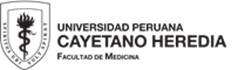    Revista de   Neuro - Psiquiatría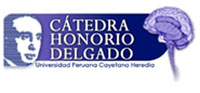 